Publicado en  el 06/04/2016 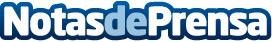 Més de 4.000 rodatges efectuats a Catalunya durant el 2015Aquesta xifra significa un augment del 9% dels rodatges i fa que Catalunya es consolidi com a plató de cinema. Entre les produccions més destacades a nivell internacional que han passat per Catalunya s'hi troben l'existosa sèrie nord-americana Games of Thrones o els llargmetratges The Promise i Ocho apellidos catalanesDatos de contacto:Nota de prensa publicada en: https://www.notasdeprensa.es/mes-de-4-000-rodatges-efectuats-a-catalunya_1 Categorias: Cataluña http://www.notasdeprensa.es